Publicaciones periódicas de arquitectura. (En biblioteca se encuentran las colecciones en soporte papel)Publicaciones periódicas de arquitectura. (En biblioteca se encuentran las colecciones en soporte papel)Publicaciones periódicas de arquitectura. (En biblioteca se encuentran las colecciones en soporte papel)Summa  +. Revista argentina de arquitectura y diseño.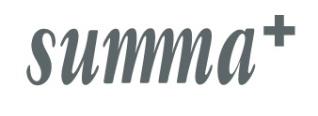 Buscador de artículos. Además, ofrece los índices de los números y acceso al texto completo de algunos artículos.http://www.summamas.com/El Croquis. Revista internacional de arquitectura. España.Buscador de artículos. Además, ofrece los índices de algunos números y acceso a algunas fotografías.http://www.elcroquis.es/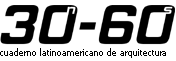 30-60 Cuaderno latinoamericamericano de arquitecturaSon cuadernos temáticos donde se compilan obras recientes de arquitectos contemporáneos latinoamericanos.Busca hacer un aporte en tres aspectos: críticas de obras de arquitectura + teoría + información de carácter general y actualidad. http://www.30-60.com.ar/Arquitectura Viva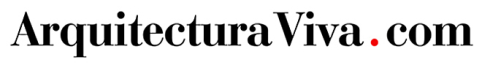 Revista española de arquitecturahttp://www.arquitecturaviva.com/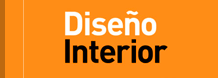 Diseño interiorRevista sobre arquitectura, interiorismo y diseñohttp://www.disenointerior.es/Diseno_Interior_Arquitectura_interiorismo_y_diseno.htmDetail: Portal de Arquitectura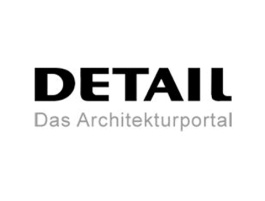 Portal de arquitecturahttp://es.detail-online.com/On Diseño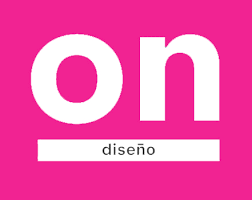 Revista española.Referente de la cultura del diseño español de los últimos treinta años.http://www.ondiseno.com/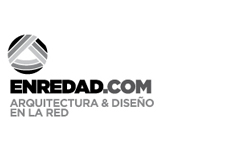 Enredad. Arquitectura y diseño en la redhttp://www.enredad.com/D & D : Diseño y Decoración en la Argentina 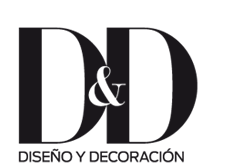 Incluye información sobre números anteriores. Brinda acceso a artículos extraídos de otras fuentes. Contiene un directorio de empresas por rubro.http://www.dyd.com.ar/Crann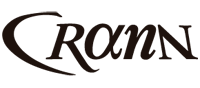 Revista argentina.Abarca contenidos de diseño, arte, disciplinas visuales y comunicación. Caracterizado por su diversidad estética y su carácter no convencional, en donde contenido y diseño son tratados con especial cuidado convirtiendola en referente, ha excedido el formato revista y convirtiendose en congreso, libros, concursos, ponencias y workshops.http://www.crann.com.ar/BLOGSBLOGSBLOGSBitácora virtual. Blog sobre arquitectura, tecnología y software librehttp://www.bitacoravirtual.cl/2009/01/07/revistas-de-arquitectura-on-line/Recursos generales de arquitecturaRecursos generales de arquitecturaRecursos generales de arquitectura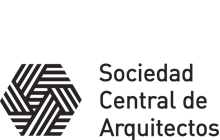 Sociedad Central de Arquitectos. Buenos Aires. ArgentinaLa SOCIEDAD CENTRAL DE ARQUITECTOS, fundada en 1886, es una Asociación Civil, sin fines de lucro. Una de las dos entidades profesionales más antiguas de la Argentina.http://socearq.org/index.php/ARCHInformBase de datos que brinda información sobre proyectos arquitectónicos de diversas partes del mundo. Se puede buscar por arquitecto, por lugar o por tema. Contiene datos de obras de distintos períodos históricos aunque con un gran énfasis en aquellas del siglo XX.http://spa.archinform.net/index.htmColegio de arquitectos de San JuanIncluye, legislación, Códigos de Ética y Enlaces de interéshttp://www.casj.org.ar/ (EN CONSTRUCCION)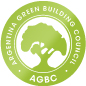 Argentina Green Building Council Construcciones sustentables. Información sobre el índice LEED. Incluye noticias, publicaciones, etc.http://www.argentinagbc.org.ar/Criterios y Normativas Básicas de Arquitectura EscolarNormativa desarrollada sobre la base de la Ley y los acuerdos para su instrumentación, aceptados por el Consejo Federal de Cultura y Educación.http://www.me.gov.ar/infra/normativa/normativa/index_normativa.htmDirección General Centro Documental de Información y Archivo Legislativo (CEDOM) Incluye Código de Edificación, legislación y proyectos de la Legislatura.http://www.cedom.gov.arCATALOGOS DE BIBLIOTECASCATALOGOS DE BIBLIOTECASCATALOGOS DE BIBLIOTECASBiblioteca de la Facultad de Arquitectura, Diseño y Urbanismo de la Universidad de Buenos Aires (FADU – UBA). Catálogo en línea de libros, artículos de revistas y otros materiales.http://biblioteca.fadu.uba.ar/Biblioteca de la Sociedad Central de Arquitectos.Catálogo en líneahttp://socearq.org/index.php/biblioteca/biblioteca_sca_nuevo_servicio_catalogo_on_line.htmlBiblioteca del Consejo Profesional de Arquitectura y Urbanismo.Catálogo en línea de libros, artículos de revistas y otros materiales.http://www.cpau.org/nota/1299/catalogo-de-la-bibliotecareferencia generalreferencia generalreferencia generalBiblioteca Digital HispánicaContiene material digitalizado tales como: libros, manuscritos, partituras, fotografías, carteles, etc.http://www.bne.es/es/Catalogos/BibliotecaDigitalHispanica/Inicio/index.htmlBiblioteca Digital MundialProvee acceso a documentos digitalizados. Tiene un buscador en el que se puede buscar por épocas, zonas geográficas, tipo de documento e institución. http://www.wdl.org/es/ATLASAtlas Ambiental de Buenos Aires (AABA)Se puede consultar por Unidades de Paisaje, por Unidades Temáticas o a través del uso de Mapas Interactivos.http://www.atlasdebuenosaires.gov.ar/aaba/CATÁLOGOS:Acceder (Red de Contenidos Digitales del Patrimonio Cultural)Catálogo colectivo que reúne las bases de datos de instituciones de la Ciudad de Buenos Aires que tienen por objeto brindar acceso al patrimonio cultural.www.acceder.gov.ar/DICCIONARIOSDICCIONARIOSDICCIONARIOSReal Academia EspañolaDiccionario de la lengua española y Diccionario panhispánico de dudas, entre otros.http://rae.es/Diccionario de Mitos y LeyendasIncluye santos populares, mitos urbanos, leyendas folclóricas y creencias de los pueblos de América Latina.http://www.cuco.com.ar/almas_milagrosas.htmWordReference.comDiccionarios bilingües de inglés, español, francés, portugués e italiano.http://www.wordreference.com/es/INFORMACIÓN ESTADÍSTICAINFORMACIÓN ESTADÍSTICAINFORMACIÓN ESTADÍSTICACEPALSTATConstituye el portal de acceso a la información estadística de los países de América Latina y el Caribe que recopila, sistematiza y difunde la CEPAL.http://estadisticas.cepal.org/cepalstat/WEB_CEPALSTAT/Portada.aspSIEMPRO – Dirección Nacional del Sistema de Información, Monitoreo y Evaluación de Programas SocialesEl SIEMPRO es un Programa dedicado a diseñar e implementar sistemas, destinados a producir información que permita diagnosticar la situación socioeconómica de la población y efectuar análisis útiles para la formulación de políticas; captar información sobre los programas sociales en marcha; monitorear el grado de avance en el cumplimiento de las metas propuestas en dichos programas y evaluar el grado de correspondencia entre el impacto previsto y el efectivamente alcanzado a través de la ejecución de los mismos. Dichos sistemas son aplicados en los niveles nacional, provincial, municipal y local.http://www.siempro.gov.ar/Sistema de Información Cultural de la ArgentinaOfrece información estadística acerca del consumo de los argentinos en cuanto al: cine, al teatro, a la televisión, música, diarios, Internet, publicidad en Argentina.http://sinca.cultura.gov.ar/sic/estadisticas/ARTEARTEARTEArtcyclopediaEnciclopedia de arte, con buscador que permite buscar por nombre de artistas y movimientos, principalmente imágenes.http://www.artcyclopedia.comTrastienda PlusPortal que ofrece información nacional e internacional vinculada con el mercado de arte. Además, brinda estadísticas e informes especializados para coleccionistas, subastadoras, galeristas y operadores.http://www.trastiendaplus.comARTE EN AMERICA LATINAARTE EN AMERICA LATINAARTE EN AMERICA LATINAColección Cisneros.org   Programa centrado en el arte, la cultura, la educación y las preocupaciones sociales en América Latina. Contiene trabajos, una línea de tiempo, mapas, índice de artistas y movimientos, glosario de términos artísticos, y manifiestos y ensayos.http://www.coleccioncisneros.orgInternational Center fortheArts of theAmericas at theMuseumof Fine Arts, Houston (ICAA)   El archivo digital de Documentos del Arte Latinoamericano y Latino de siglo XX que ofrece acceso a las fuentes primarias y a la documentación fundamental que analiza el desarrollo del arte del siglo veinte de Latinoamérica y de los latinos residentes en los Estados Unidos.http://icaadocs.mfah.org/icaadocs/Museo de Arte Latinoamericano de Buenos Aires   Página institucional del museo. Brinda información sobre colección, exposiciones, agenda y servicios.http://www.malba.org.ar/